Поздравляем юбиляров июля 2021 года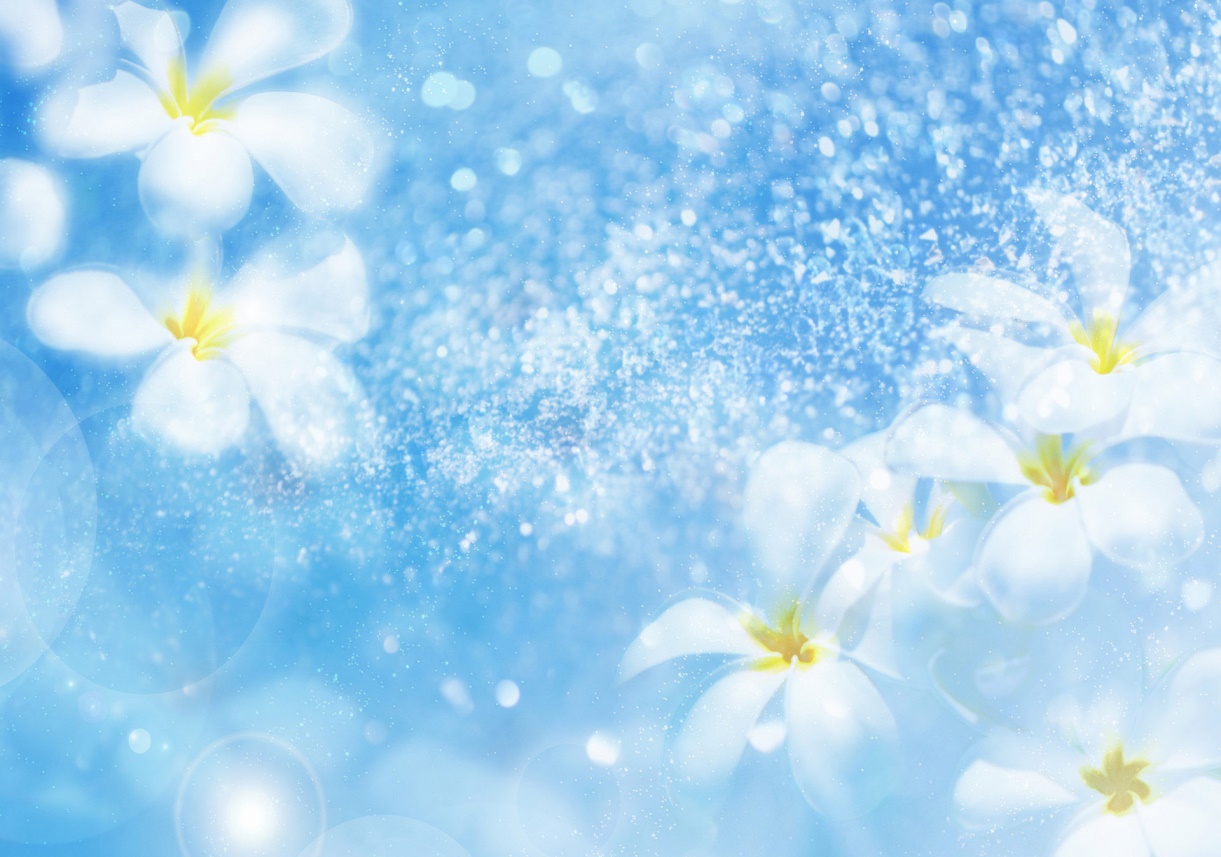 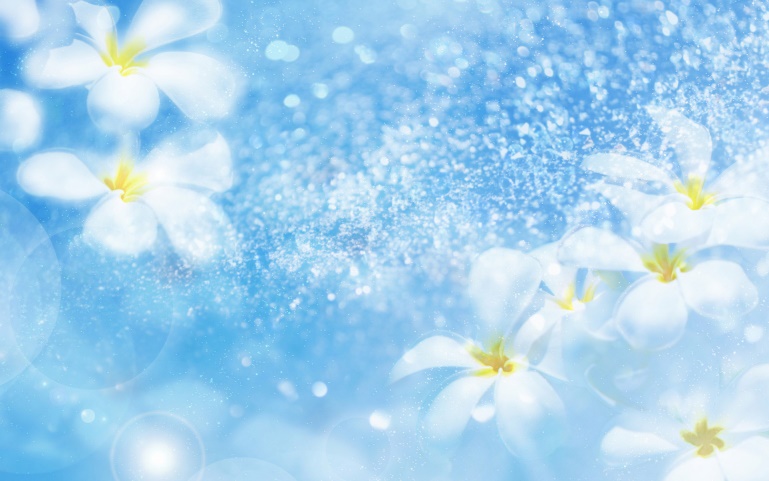 муниципального округа Северный70 ЛЕТАВДОШИНА ГАЛИНА ДМИТРИЕВНААКСЕНОВ ГЕННАДИЙ МИХАЙЛОВИЧАНТОНОВА ИРИНА АЛЕКСАНДРОВНАБОДРЯКОВА ОЛЬГА ЮРЬЕВНАВИЗЖАЧЕВА МАРИНА ИВАНОВНАВИЗНЮК ВЛАДИМИР МИХАЙЛОВИЧГАНЮШКИНА ГАЛИНА ВИКТОРОВНАГОВЯДОВСКИЙ ВИКТОР ПЕТРОВИЧГОРЕВА ГАЛИНА НИКОЛАЕВНАГРОМОШИНСКИЙ АЛЕКСАНДР ПАВЛОВИЧЕФРЕМОВА ОЛЬГА НИКОЛАЕВНАЖУКОВА ТАТЬЯНА ВЛАДИМИРОВНАЖУРАВЛЕВА ИРИНА СЕРГЕЕВНАЗИНЬКОВ ВИКТОР ЕГОРОВИЧИСАКОВ СЕРГЕЙ ЮРЬЕВИЧКАЙДАЛОВ АЛЕКСАНДР КУЗЬМИЧКОЖУХАРЕВА ВАЛЕНТИНА ВЛАДИМИРОВНАКУКОШ ЭДУАРД ФЕДОРОВИЧКУЛИКОВА НАТАЛЬЯ ВИКТОРОВНАЛЯШЕНКО ВЯЧЕСЛАВ ИВАНОВИЧМАЗО ТАТЬЯНА ГАВРИЛОВНАМАЛИНОВСКАЯ ИРИНА ГЕННАДЬЕВНАМАТУХНО ВАЛЕНТИНА ПРОКОФЬЕВНАМЕДИЯЙНЕН НИНА ИВАНОВНАМОТОВА ЗИНАИДА АГАФОНОВНАНАРОЖНАЯ ГАЛИНА ДАВЫДОВНАПАТРАКОВ ВЯЧЕСЛАВ ЛЕОНИДОВИЧПОДТЯГИН ВЛАДИМИР ГЕОРГИЕВИЧПРУСАКОВ ВИКТОР ВЛАДИМИРОВИЧРАХМАНЕНКО ОЛЬГА ЛЕОНИДОВНАРЫЖКИНА НАТАЛИЯ ВИТАЛЬЕВНАСАФОНОВА ЕКАТЕРИНА АЛЕКСЕЕВНАСЕМАШКО МАРИНА МАРКОВНАСМИРНОВА ЛЮДМИЛА МИХАЙЛОВНАСТРУЖЕНЦЕВА ЗИНАИДА ГРИГОРЬЕВНАТОЧИЛИНА ЛЮБОВЬ НИКОЛАЕВНАТРЕЙМАН ГАЛИНА ВАСИЛЬЕВНАУРВАЛОВА ГАНИЯ АХМЕТОВНАФИЛЬКИН ПЕТР АНТОНОВИЧФИНАШИНА ЛЮДМИЛА АЛЕКСАНДРОВНАХАЗОВА ВЕРА НИКОЛАЕВНАХАЗОВА ОЛЬГА АЛЕКСАНДРОВНАХАРНИКОВА ГАЛИНА МИХАЙЛОВНАЦАРЕВ БОРИС ВАСИЛЬЕВИЧЧЕСНОКОВА ЛЮБОВЬ КОНСТАНТИНОВНАШАДЮК АНАТОЛИЙ ВАСИЛЬЕВИЧЩИПКОВА НАДЕЖДА ФЕДОРОВНА75 ЛЕТАНТИПИЧЕВ ВИТАЛИЙ ИВАНОВИЧАФОНИНА СВЕТЛАНА АЛЕКСАНДРОВНАБИРЮКОВА ВАЛЕНТИНА ИВАНОВНАБЛОХИНА ЛЮДМИЛА ИОСИФОВНАБОНДАРЧУК АНТОНИНА ИВАНОВНАБРЫНЦЕВ ЖАНН ВИКТОРОВИЧБУЛАШЕВА ЛАРИСА ВАСИЛЬЕВНАБУТОВ ВЛАДИМИР АЛЕКСЕЕВИЧВАТЕЛЬМАН МИХАИЛ АЛЕКСАНДРОВИЧВИНИКОВИЧ МАРИАННА ПАВЛОВНАВОРОТИЛО МАРИЯ АНТОНОВНАГЕРАСИМОВА НАТАЛИЯ ПЕТРОВНАГОЛОВИЧЕВА МАРИЯ ИВАНОВНАГУСАРОВА ТАТЬЯНА ВАСИЛЬЕВНАДУДАШВИЛИ ДЖУЛИЕТА КОНСТАНТИНОВНАЖДАНОВ АЛЕКСАНДР ИВАНОВИЧЖУКОВСКАЯ ЕКАТЕРИНА АЛЕКСАНДРОВНАКИЖЕВИЧ ЛАРИСА БРОНИСЛАВОВНАКОЖЕВНИКОВ СЕРГЕЙ ДМИТРИЕВИЧЛИБЕРОВА ЛЮДМИЛА НИКОЛАЕВНАЛУКАШЕНКО ТАТЬЯНА ВЛАДИМИРОВНАМАЗО ЮРИЙ МИХАЙЛОВИЧМАЛЫГИНА НИНА СЕРГЕЕВНАМАРЕЛЬТУЕВ ВЛАДИМИР МИХАЙЛОВИЧМИХАЙЛОВ АЛЕКСЕЙ НИКОЛАЕВИЧМОРОЗОВА ТАТЬЯНА ВАСИЛЬЕВНАНИКИТИН ГЕННАДИЙ ВЛАДИМИРОВИЧНУРУЛЛИН РИНАТ АФТАХОВИЧПАВЛОВА ТАТЬЯНА МИХАЙЛОВНАПОЛТАПОВ ВИКТОР ВАСИЛЬЕВИЧПОПОВА ВЕРА ВАСИЛЬЕВНАРОДИОНОВА ЕЛЕНА ПАВЛОВНАРОЩИНА ВАЛЕНТИНА НИКОЛАЕВНАСАХАРНОВА ИРИНА СЕРГЕЕВНАСИНЕЛЬНИКОВА ТАТЬЯНА ИВАНОВНАСОКОЛОВ ВИКТОР ВИКТОРОВИЧСЫСОЕВ ИВАН АЛЕКСЕЕВИЧТРОФИМОВ АЛЕВТИН ПАВЛОВИЧТРОФИМОВА СВЕТЛАНА МИХАЙЛОВНАТРОШИНА ГАЛИНА ВАСИЛЬЕВНАЯКОВЛЕВА ВАЛЕНТИНА МИХАЙЛОВНАЯСКЕВИЧ АЛЕКСАНДР НИКОЛАЕВИЧ80 ЛЕТБЕЗЗУБОВА ВЕРА ИВАНОВНАВИНОГРАДОВА ВАЛЕНТИНА ЯКОВЛЕВНАГРЯЗНОВ ГЕННАДИЙ ВАСИЛЬЕВИЧДЮБКИНА ЛЮДМИЛА ВАСИЛЬЕВНАЗОЛОТЬКО ТАМАРА ИВАНОВНАИВАНОВ ВЯЧЕСЛАВ МИХАЙЛОВИЧИВАНОВА АЛИНА ЕФИМОВНАКУЗНЕЦОВ БОРИС ВАСИЛЬЕВИЧКУКУШКИНА ЛИДИЯ ПАВЛОВНАЛЕМЕШКО ВЛАДИМИР ИВАНОВИЧМАКСИМОВ ВАЛЕРИЙ МИХАЙЛОВИЧМИХАЙЛОВ ВЛАДИМИР КОНСТАНТИНОВИЧМУРАТОВА РАВИЛЯ АМИНОВНАПАВЛОВА ГАЛИНА ИВАНОВНАПОГОДИНА НИНА СЕМЕНОВНАПУДЯКОВА ГАЛИНА ЕГОРОВНАРОДИОНОВА ТАТЬЯНА АНАТОЛЬЕВНАСИЛИНА ЕКАТЕРИНА АЛЕКСЕЕВНАСОЛОВЬЕВ АЛЕКСАНДР АЛЕКСАНДРОВИЧЧУЛАК ГАЛИНА ЯКОВЛЕВНА85 ЛЕТВИЗГИНА МАРИЯ ВАСИЛЬЕВНАДРЕМИН ЮРИЙ БОРИСОВИЧЗЕМИТ ЛЮДМИЛА МИХАЙЛОВНАИГНАТОВ АЛЬБЕРТ ИВАНОВИЧИЛЬИН ЕВГЕНИЙ АЛЕКСЕЕВИЧКАЛМЫКОВА ОЛЬГА ВАСИЛЬЕВНАКОРОТКОВА ТАМАРА НИКОЛАЕВНАКОСЯКОВА ХИЛЬЯ ИВАНОВНАКУЛАКОВА МАРГАРИТА ВЛАДИМИРОВНАКУРОЧКИН ВЛАДИМИР ЛЕОНИДОВИЧЛЕВИНА АННА ВАСИЛЬЕВНАНУЖИНА ЗИНАИДА АЛЕКСАНДРОВНАПОПОВА ЛИДИЯ АНТОНОВНАСИВЧЕНКО ЛИГИЯ ВИТАЛИЕВНАСЫЧЕВА АНТОНИНА ИВАНОВНАШИХТИН ЮРИЙ ВАСИЛЬЕВИЧЮКАЕВА ЗИНАИДА АЛЕКСАНДРОВНА90 ЛЕТАЛЛИК ЛИДИЯ АНДРЕЕВНАБАЛАЛАЕВА РАИСА КАРПОВНАБАРТОШ ЛЕОКАДИЯ ГРИГОРЬЕВНАГЛЕБКО АЛЕВТИНА АЛЕКСАНДРОВНАГРЕКОВА КАПИТАЛИНА СЕРАФИМОВНАГРИБАНОВ АНАТОЛИЙ АМПЛЕЕВИЧКОЗЛОВА ВАЛЕНТИНА АЛЕКСАНДРОВНАМОРОЗОВ ПАВЕЛ ГРИГОРЬЕВИЧ